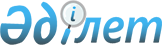 О внесении изменений в решение районного маслихата от 3 января 2018 года №18/233 "О бюджете сел, сельских округов на 2018-2020 годы"Решение Мунайлинского районного маслихата Мангистауской области от 4 июня 2018 года № 24/289. Зарегистрировано Департаментом юстиции Мангистауской области 26 июня 2018 года № 3670
      В соответствии с Бюджетным кодексом Республики Казахстан от 4 декабря 2008 года, Законом Республики Казахстан от 23 января 2001 года "О местном государственном управлении и самоуправлении в Республике Казахстан" и решением Мунайлинского районного маслихата от 25 мая 2018 года № 23/278 "О внесении изменений в решение районного маслихата от 21 декабря 2017 года № 17/220 "О районном бюджете на 2018-2020 годы" (зарегистрировано в Реестре государственной регистрации нормативных правовых актов за № 3624), Мунайлинский районный маслихат РЕШИЛ:
      1. Внести в решение районного маслихата от 3 января 2018 года № 18/233 "О бюджете сел, сельских округов на 2018-2020 годы" (зарегистрировано в Реестре государственной регистрации нормативных правовых актов за № 3525, опубликовано в Эталонном контрольном банке нормативных правовых актов Республики Казахстан от 30 января 2018 года) следующие изменения:
      пункт 1 указанного решения изложить в новой редакции следующего содержания:
      "1. Утвердить бюджет сел, сельских округов на 2018-2020 год согласно приложениям 1, 2, 3, 4, 5, 6 и 7 соответственно, в том числе на 2018 год в следующих объемах:
      1) доходы – 2 906 106,0 тысяч тенге, в том числе по:
      налоговым поступлениям – 189 381,0 тысяч тенге;
      неналоговым поступлениям – 20 346,0 тысяч тенге;
      поступлениям от продажи основного капитала – 0 тенге; 
      поступлениям трансфертов – 2 696 379,0 тысяч тенге;
      2) затраты – 2 906 106,0 тысяч тенге;
      3) чистое бюджетное кредитование – 0 тенге;
      4) сальдо по операциям с финансовыми активами – 0 тенге;
      5) дефицит (профицит) бюджета – 0 тенге;
      6) финансирование дефицита (использование профицита) бюджета – 0 тенге.
      пункт 2 изложить в новой редакции:
      "2. Учесть, что в бюджете сел, сельских округов на 2018 год из районного бюджета в бюджеты сел, сельских округов предусмотрены субвенции и текущие целевые трансферты в сумме 2 696 379,0 тысяч тенге, в том числе:
      Сельский округ Атамекен – 389 798,0 тысяч тенге;
      Сельский округ Баскудык – 457 767,0 тысяч тенге;
      Сельский округ Батыр – 335 233 ,0 тысяч тенге;
      Село Баянды – 206 052,0 тысяч тенге;
      Сельский округ Даулет – 233 462,0 тысяч тенге;
      Сельский округ Кызылтобе – 408 464,0 тысяч тенге;
      Село Мангистау – 665 603,0 тысяч тенге.
      2. Контроль за исполнением настоящего решения возложить на бюджетную комиссию района (председатель комисии Б.Сулейменов).
      3. Государственному учреждению "Аппарат Мунайлинского районного маслихата" (руководитель аппарата А. Жанбуршина) обеспечить государственную регистрацию настоящего решения в органах юстиции, его официальное опубликование в эталонном контрольном банке нормативных правовых актов Республики Казахстан и в средствах массовой информации.
      4. Настоящее решение вводится в действия с 1 января 2018 года.
      "СОГЛАСОВАНО"
      Руководитель государственного
      учреждения "Мунайлинский
      районный отдел экономики и финансов"
      Ш. Сұңғат
      "4" июня 2018 год Бюджет сельского округа Атамекен на 2018 год Бюджет сельского округо Баскудык на 2018 год Бюджет сельского округа Батыр на 2018 год Бюджет села Баянды на 2018 год Бюджет сельского округа Даулет на 2018 год Бюджет сельского округа Кызылтобе на 2018 год Бюджет села Мангистау на 2018 год
					© 2012. РГП на ПХВ «Институт законодательства и правовой информации Республики Казахстан» Министерства юстиции Республики Казахстан
				
      Председатель сессии 

А. Ширшикбаев

      Секретарь районного маслихата 

Б. Назар
Приложение 1
к решению Мунайлинского районного
маслихата от 4 июня 2018 года № 24/289
 Категория Класс Подкласс Наименование Сумма, тысяч тенге 1 1 1 2 3  1. ДОХОДЫ 429 811  1 Налоговые поступления 35 448 
01
Подоходный налог
11 513 
2
Индивидуальный подоходный налог
11 513 
04
Hалоги на собственность
23 935 
1
Hалоги на имущество
584 
3
Земельный налог
889 
4
Hалог на транспортные средства
22 462   2 Неналоговые поступления 4 565 
01
Доходы от государственной собственности
881 
5
Доходы от аренды имущества, находящегося в государственной собственности
881 
06
Прочие неналоговые поступления
3 684 
1
Прочие неналоговые поступления
3 684  4 Поступления трансфертов 389 798 
02
Трансферты из вышестоящих органов государственного управления
389 798 
3
Трансферты из районного (города областного значения) бюджета
389 798  Функциональная группа Администратор бюджетных программ Программа Наименование Сумма, тысяч тенге 2. ЗАТРАТЫ 429 811  01 Государственные услуги общего характера 52 001 
124
Аппарат акима города районного значения, села, поселка, сельского округа
52 001 
001
Услуги по обеспечению деятельности акима города районного значения, села, поселка, сельского округа
51 221 
022
Капитальные расходы государственного органа
780  04 Образование 293 311 
124
Аппарат акима города районного значения, села, поселка, сельского округа
293 311 
004
Дошкольное воспитание и обучение и организация медицинского обслуживания в организациях дошкольного воспитания и обучения
293 311  07 Жилищно-коммунальное хозяйство 83 799 
124
Аппарат акима города районного значения, села, поселка, сельского округа
83 799 
008
Освещение улиц в населенных пунктах
47 599 
009
Обеспечение санитарии населенных пунктов
22 000 
011
Благоустройство и озеленение населенных пунктов
14 200  08 Культура, спорт, туризм и информационное пространство 700 
124
Аппарат акима города районного значения, села, поселка, сельского округа
700 
028
Проведение физкультурно-оздоровительных и спортивных мероприятий на местном уровне
700  3. ЧИСТОЕ БЮДЖЕТНОЕ КРЕДИТОВАНИЕ 0  4. САЛЬДО ПО ОПЕРАЦИЯМ С ФИНАНСОВЫМИ АКТИВАМИ 0  5. ДЕФИЦИТ (ПРОФИЦИТ) БЮДЖЕТА 0  6. ФИНАНСИРОВАНИЕ ДЕФИЦИТА (ИСПОЛЬЗОВАНИЕ ПРОФИЦИТА) БЮДЖЕТА 0 Приложение 2
к решению Мунайлинского районного
маслихата от 4 июня 2018 года № 24/289
 Категория Класс Подкласс Наименование Сумма, тысяч тенге 1 1 1 2 3  1. ДОХОДЫ 497 822  1 Налоговые поступления 39 174 
01
Подоходный налог
7 917 
2
Индивидуальный подоходный налог
7 917 
04
Hалоги на собственность
31 257 
1
Hалоги на имущество
602 
3
Земельный налог
827 
4
Hалог на транспортные средства
29 828  2 Неналоговые поступления 881 
01
Доходы от государственной собственности
231 
5
Доходы от аренды имущества, находящегося в государственной собственности
231 
06
Прочие неналоговые поступления
650 
1
Прочие неналоговые поступления
650  4 Поступления трансфертов 457 767 
02
Трансферты из вышестоящих органов государственного управления
457 767 
3
Трансферты из районного (города областного значения) бюджета
457 767  Функциональная группа Администратор бюджетных программ Программа Наименование Сумма, тысяч тенге 2. ЗАТРАТЫ 497 822  01 Государственные услуги общего характера 57 336 
124
Аппарат акима города районного значения, села, поселка, сельского округа
57 336 
001
Услуги по обеспечению деятельности акима города районного значения, села, поселка, сельского округа
56 276 
022
Капитальные расходы государственного органа
1 060  04 Образование 378 174 
124
Аппарат акима города районного значения, села, поселка, сельского округа
378 174 
005
Организация бесплатного подвоза учащихся до ближайшей школы и обратно в сельской местности
97 876 
004
Дошкольное воспитание и обучение и организация медицинского обслуживания в организациях дошкольного воспитания и обучения
280 298  07 Жилищно-коммунальное хозяйство 61 660 
124
Аппарат акима города районного значения, села, поселка, сельского округа
61 660 
008
Освещение улиц в населенных пунктах
36 469 
009
Обеспечение санитарии населенных пунктов
17 271 
011
Благоустройство и озеленение населенных пунктов
7 920  08 Культура, спорт, туризм и информационное пространство 652 
124
Аппарат акима города районного значения, села, поселка, сельского округа
652 
028
Проведение физкультурно-оздоровительных и спортивных мероприятий на местном уровне
652  3. ЧИСТОЕ БЮДЖЕТНОЕ КРЕДИТОВАНИЕ 0  4. САЛЬДО ПО ОПЕРАЦИЯМ С ФИНАНСОВЫМИ АКТИВАМИ 0  5. ДЕФИЦИТ (ПРОФИЦИТ) БЮДЖЕТА 0  6. ФИНАНСИРОВАНИЕ ДЕФИЦИТА (ИСПОЛЬЗОВАНИЕ ПРОФИЦИТА) БЮДЖЕТА 0 Приложение 3
к решению Мунайлинского районного
маслихата от 4 июня 2018 года № 24/289
 Категория Класс Подкласс Наименование Сумма, тысяч тенге 1 1 1 2 3  1. ДОХОДЫ 341 718  1 Налоговые поступления 6 253 
01
Подоходный налог
4 080 
2
Индивидуальный подоходный налог
4 080 
04
Hалоги на собственность
2 173 
1
Hалоги на имущество
247 
3
Земельный налог
1 128 
4
Hалог на транспортные средства
798  2 Неналоговые поступления 232 
01
Доходы от государственной собственности
120 
5
Доходы от аренды имущества, находящегося в государственной собственности
120 
06
Прочие неналоговые поступления
112 
1
Прочие неналоговые поступления
112  4 Поступления трансфертов 335 233 
02
Трансферты из вышестоящих органов государственного управления
335 233 
3
Трансферты из районного (города областного значения) бюджета
335 233  Функциональная группа Администратор бюджетных программ Программа Наименование Сумма, тысяч тенге 2. ЗАТРАТЫ 341 718  01 Государственные услуги общего характера 44 354 
124
Аппарат акима города районного значения, села, поселка, сельского округа
44 354 
001
Услуги по обеспечению деятельности акима города районного значения, села, поселка, сельского округа
43 854 
022
Капитальные расходы государственного органа
500  04 Образование 207 089 
124
Аппарат акима города районного значения, села, поселка, сельского округа
207 089 
005
Организация бесплатного подвоза учащихся до ближайшей школы и обратно в сельской местности
191 870 
004
Дошкольное воспитание и обучение и организация медицинского обслуживания в организациях дошкольного воспитания и обучения
15 219  07 Жилищно-коммунальное хозяйство 90 075 
124
Аппарат акима города районного значения, села, поселка, сельского округа
90 075 
008
Освещение улиц в населенных пунктах
55 075 
009
Обеспечение санитарии населенных пунктов
15 023 
011
Благоустройство и озеленение населенных пунктов
19 977  08 Культура, спорт, туризм и информационное пространство 200 
124
Аппарат акима города районного значения, села, поселка, сельского округа
200 
028
Проведение физкультурно-оздоровительных и спортивных мероприятий на местном уровне
200  3. ЧИСТОЕ БЮДЖЕТНОЕ КРЕДИТОВАНИЕ 0  4. САЛЬДО ПО ОПЕРАЦИЯМ С ФИНАНСОВЫМИ АКТИВАМИ 0  5. ДЕФИЦИТ (ПРОФИЦИТ) БЮДЖЕТА 0  6. ФИНАНСИРОВАНИЕ ДЕФИЦИТА (ИСПОЛЬЗОВАНИЕ ПРОФИЦИТА) БЮДЖЕТА 0 Приложение 4
к решению Мунайлинского районного
маслихата от 4 июня 2018 года № 24/289
 Категория Класс Подкласс Наименование Сумма, тысяч тенге 1 1 1 2 3  1. ДОХОДЫ 224 077  1 Налоговые поступления 17 345 
01
Подоходный налог
5 761 
2
Индивидуальный подоходный налог
5 761 
04
Hалоги на собственность
11 584 
1
Hалоги на имущество
506 
3
Земельный налог
343 
4
Hалог на транспортные средства
10 735  2 Неналоговые поступления 680 
01
Доходы от государственной собственности
680 
5
Доходы от аренды имущества, находящегося в государственной собственности
680 
06
Прочие неналоговые поступления
0 
1
Прочие неналоговые поступления
0  4 Поступления трансфертов 206 052 
02
Трансферты из вышестоящих органов государственного управления
206 052 
3
Трансферты из районного (города областного значения) бюджета
206 052  Функциональная группа Администратор бюджетных программ Программа Наименование Сумма, тысяч тенге 2. ЗАТРАТЫ 224 077  01 Государственные услуги общего характера 34 745 
124
Аппарат акима города районного значения, села, поселка, сельского округа
34 745 
001
Услуги по обеспечению деятельности акима города районного значения, села, поселка, сельского округа
33 735 
022
Капитальные расходы государственного органа
1 010  04 Образование 130 962 
124
Аппарат акима города районного значения, села, поселка, сельского округа
130 962 
004
Дошкольное воспитание и обучение и организация медицинского обслуживания в организациях дошкольного воспитания и обучения
130 962  07 Жилищно-коммунальное хозяйство 41 245 
124
Аппарат акима города районного значения, села, поселка, сельского округа
41 245 
008
Освещение улиц в населенных пунктах
13 645 
009
Обеспечение санитарии населенных пунктов
18 100 
011
Благоустройство и озеленение населенных пунктов
9 500  08 Культура, спорт, туризм и информационное пространство 17 125 
124
Аппарат акима города районного значения, села, поселка, сельского округа
17 125 
028
Проведение физкультурно-оздоровительных и спортивных мероприятий на местном уровне
300 
006
Поддержка культурно-досуговой работы на местном уровне
16 825  3. ЧИСТОЕ БЮДЖЕТНОЕ КРЕДИТОВАНИЕ 0  4. САЛЬДО ПО ОПЕРАЦИЯМ С ФИНАНСОВЫМИ АКТИВАМИ 0  5. ДЕФИЦИТ (ПРОФИЦИТ) БЮДЖЕТА 0  6. ФИНАНСИРОВАНИЕ ДЕФИЦИТА (ИСПОЛЬЗОВАНИЕ ПРОФИЦИТА) БЮДЖЕТА 0 Приложение 5
к решению Мунайлинского районного
маслихата от 4 июня 2018 года № 24/289
 Категория Класс Подкласс Наименование Сумма, тысяч тенге 1 1 1 2 3  1. ДОХОДЫ 256 164  1 Налоговые поступления 21 145 
01
Подоходный налог
4 000 
2
Индивидуальный подоходный налог
4 000 
04
Hалоги на собственность
17 145 
1
Hалоги на имущество
161 
3
Земельный налог
585 
4
Hалог на транспортные средства
16 399  2 Неналоговые поступления 1 557 
01
Доходы от государственной собственности
304 
5
Доходы от аренды имущества, находящегося в государственной собственности
304 
06
Прочие неналоговые поступления
1 253 
1
Прочие неналоговые поступления
1 253  4 Поступления трансфертов 233 462 
02
Трансферты из вышестоящих органов государственного управления
233 462 
3
Трансферты из районного (города областного значения) бюджета
233 462  Функциональная группа Администратор бюджетных программ Программа Наименование Сумма, тысяч тенге 2. ЗАТРАТЫ 256 164  01 Государственные услуги общего характера 42 096 
124
Аппарат акима города районного значения, села, поселка, сельского округа
42 096 
001
Услуги по обеспечению деятельности акима города районного значения, села, поселка, сельского округа
41 596 
022
Капитальные расходы государственного органа
500  04 Образование 143 401 
124
Аппарат акима города районного значения, села, поселка, сельского округа
143 401 
005
Организация бесплатного подвоза учащихся до ближайшей школы и обратно в сельской местности
4 845 
004
Дошкольное воспитание и обучение и организация медицинского обслуживания в организациях дошкольного воспитания и обучения
138 556  07 Жилищно-коммунальное хозяйство 69 754 
124
Аппарат акима города районного значения, села, поселка, сельского округа
69 754 
008
Освещение улиц в населенных пунктах
32 734 
009
Обеспечение санитарии населенных пунктов
28 020 
011
Благоустройство и озеленение населенных пунктов
9 000  08 Культура, спорт, туризм и информационное пространство 913 
124
Аппарат акима города районного значения, села, поселка, сельского округа
913 
028
Проведение физкультурно-оздоровительных и спортивных мероприятий на местном уровне
913  3. ЧИСТОЕ БЮДЖЕТНОЕ КРЕДИТОВАНИЕ 0  4. САЛЬДО ПО ОПЕРАЦИЯМ С ФИНАНСОВЫМИ АКТИВАМИ 0  5. ДЕФИЦИТ (ПРОФИЦИТ) БЮДЖЕТА 0  6. ФИНАНСИРОВАНИЕ ДЕФИЦИТА (ИСПОЛЬЗОВАНИЕ ПРОФИЦИТА) БЮДЖЕТА 0 Приложение 6
к решению Мунайлинского районного
маслихата от 4 июня 2018 года № 24/289
 Категория Класс Подкласс Наименование Сумма, тысяч тенге 1 1 1 2 3  1. ДОХОДЫ 454 505  1 Налоговые поступления 38 116 
01
Подоходный налог
4 000 
2
Индивидуальный подоходный налог
4 000 
04
Hалоги на собственность
34 116 
1
Hалоги на имущество
428 
3
Земельный налог
688 
4
Hалог на транспортные средства
33 000  2 Неналоговые поступления 7 925 
01
Доходы от государственной собственности
160 
5
Доходы от аренды имущества, находящегося в государственной собственности
160 
06
Прочие неналоговые поступления
7 765 
1
Прочие неналоговые поступления
7 765  4 Поступления трансфертов 408 464 
02
Трансферты из вышестоящих органов государственного управления
408 464 
3
Трансферты из районного (города областного значения) бюджета
408 464  Функциональная группа Администратор бюджетных программ Программа Наименование Сумма, тысяч тенге 2. ЗАТРАТЫ 454 505  01 Государственные услуги общего характера 53 549 
124
Аппарат акима города районного значения, села, поселка, сельского округа
53 549 
001
Услуги по обеспечению деятельности акима города районного значения, села, поселка, сельского округа
52 769 
022
Капитальные расходы государственного органа
780  04 Образование 245 166 
124
Аппарат акима города районного значения, села, поселка, сельского округа
245 166 
005
Организация бесплатного подвоза учащихся до ближайшей школы и обратно в сельской местности
7 836 
004
Дошкольное воспитание и обучение и организация медицинского обслуживания в организациях дошкольного воспитания и обучения
237 330  07 Жилищно-коммунальное хозяйство 93 597 
124
Аппарат акима города районного значения, села, поселка, сельского округа
93 597 
008
Освещение улиц в населенных пунктах
64 597 
009
Обеспечение санитарии населенных пунктов
21 000 
011
Благоустройство и озеленение населенных пунктов
8 000  08 Культура, спорт, туризм и информационное пространство 62 193 
124
Аппарат акима города районного значения, села, поселка, сельского округа
62 193 
028
Проведение физкультурно-оздоровительных и спортивных мероприятий на местном уровне
500 
006
Поддержка культурно-досуговой работы на местном уровне
61 693  3. ЧИСТОЕ БЮДЖЕТНОЕ КРЕДИТОВАНИЕ 0  4. САЛЬДО ПО ОПЕРАЦИЯМ С ФИНАНСОВЫМИ АКТИВАМИ 0  5. ДЕФИЦИТ (ПРОФИЦИТ) БЮДЖЕТА 0  6. ФИНАНСИРОВАНИЕ ДЕФИЦИТА (ИСПОЛЬЗОВАНИЕ ПРОФИЦИТА) БЮДЖЕТА 0 Приложение 7
к решению Мунайлинского районного
маслихата от 4 июня 2018 года № 24/289
 Категория Класс Подкласс Наименование Сумма, тысяч тенге 1 1 1 2 3  1. ДОХОДЫ 702 009  1 Налоговые поступления 31 900 
01
Подоходный налог
1 000 
2
Индивидуальный подоходный налог
1 000 
04
Hалоги на собственность
30 900 
1
Hалоги на имущество
2 000 
3
Земельный налог
900 
4
Hалог на транспортные средства
28 000  2 Неналоговые поступления 4 506 
01
Доходы от государственной собственности
2 200 
5
Доходы от аренды имущества, находящегося в государственной собственности
2 200 
06
Прочие неналоговые поступления
2 306 
1
Прочие неналоговые поступления
2 306  4 Поступления трансфертов 665 603 
02
Трансферты из вышестоящих органов государственного управления
665 603 
3
Трансферты из районного (города областного значения) бюджета
665 603  Функциональная группа Администратор бюджетных программ Программа Наименование Сумма, тысяч тенге 2. ЗАТРАТЫ 702 009  01 Государственные услуги общего характера 55 077 
124
Аппарат акима города районного значения, села, поселка, сельского округа
55 077 
001
Услуги по обеспечению деятельности акима города районного значения, села, поселка, сельского округа
53 497 
022
Капитальные расходы государственного органа
1 340 
032
Капитальные расходы подведомственных государственных учреждений и организаций
240  04 Образование 497 553 
124
Аппарат акима города районного значения, села, поселка, сельского округа
497 553 
004
Дошкольное воспитание и обучение и организация медицинского обслуживания в организациях дошкольного воспитания и обучения
497 553  06 Социальная помощь и социальное обеспечение 2 269 
124
Аппарат акима города районного значения, села, поселка, сельского округа
2 269 
003
Оказание социальной помощи нуждающимся гражданам на дому
2 269  07 Жилищно-коммунальное хозяйство 146 510 
124
Аппарат акима города районного значения, села, поселка, сельского округа
146 510 
008
Освещение улиц в населенных пунктах
69 110 
009
Обеспечение санитарии населенных пунктов
63 400 
011
Благоустройство и озеленение населенных пунктов
14 000  08 Культура, спорт, туризм и информационное пространство 600 
124
Аппарат акима города районного значения, села, поселка, сельского округа
600 
028
Проведение физкультурно-оздоровительных и спортивных мероприятий на местном уровне
600  3. ЧИСТОЕ БЮДЖЕТНОЕ КРЕДИТОВАНИЕ 0  4. САЛЬДО ПО ОПЕРАЦИЯМ С ФИНАНСОВЫМИ АКТИВАМИ 0  5. ДЕФИЦИТ (ПРОФИЦИТ) БЮДЖЕТА 0  6. ФИНАНСИРОВАНИЕ ДЕФИЦИТА (ИСПОЛЬЗОВАНИЕ ПРОФИЦИТА) БЮДЖЕТА 0 